Lampiran 1. Certificate of Analysis (COA) Minyak Nyamplung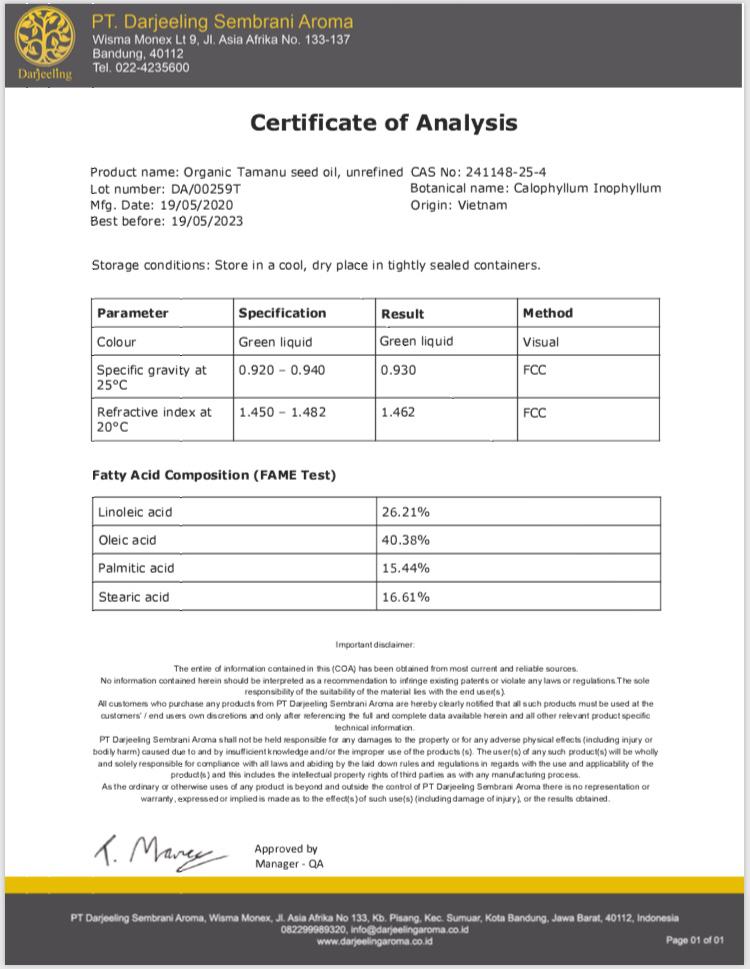 Lampiran 2. Minyak Nyamplung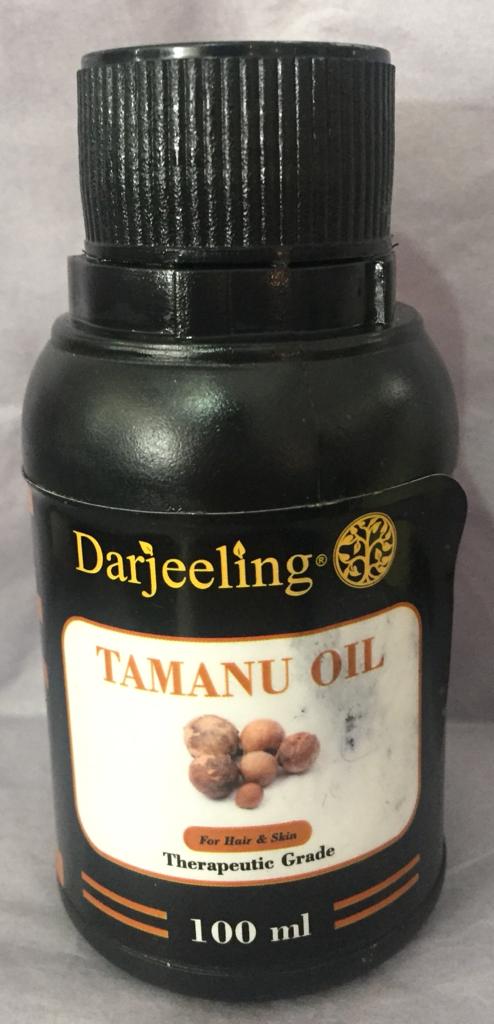 Minyak nyamplung yang beredar dipasaran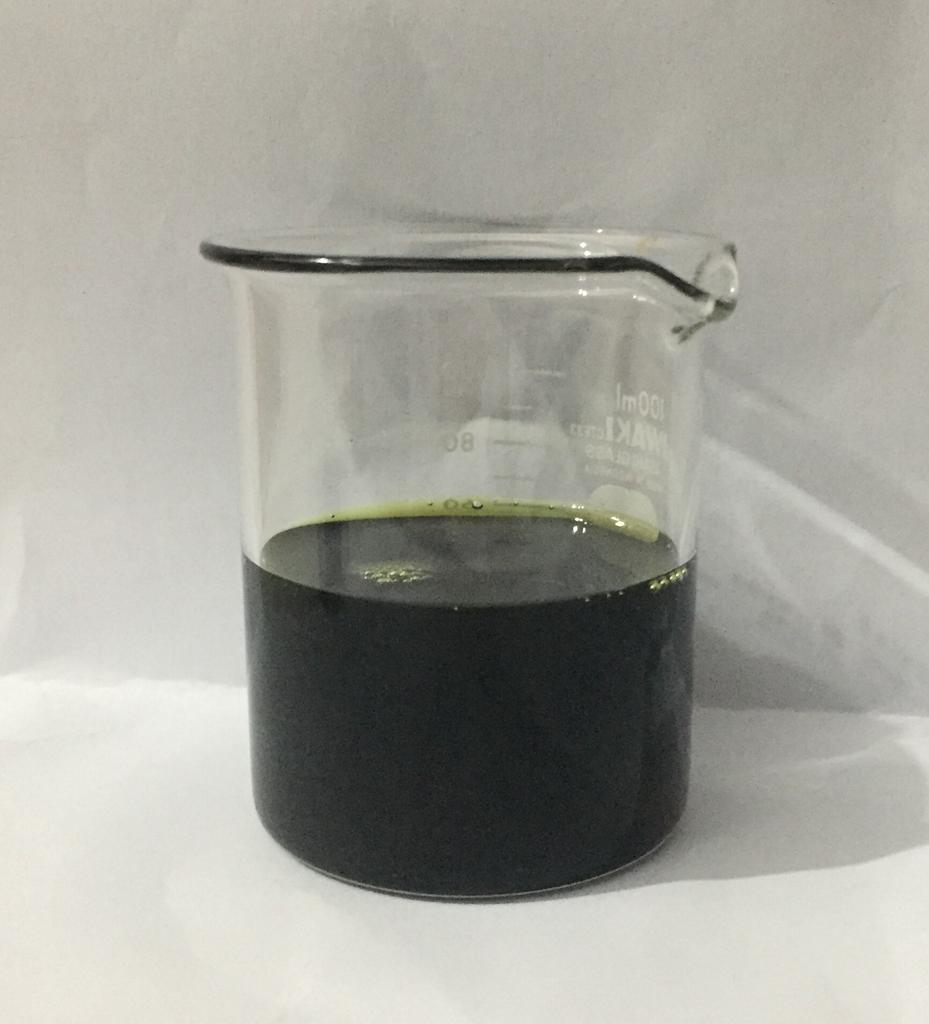 Minyak nyamplung dalam wadah Lampiran 3. Bagan Alir (Flowsheet) Pembuatan Sediaan Lip BalmLampiran 4. Perhitungan Formula Sediaan Lip BalmF0 yaitu sediaan lip balm tanpa minyak nyamplung (blanko)Minyak nyamplung		:  -Gliserin 5%			:   x 100g = 5 gramCera alba 5%			:   x 100g = 5 gramCera flava 6%		:   x 100g = 6 gramNipagin 0,18%		:    x 100g = 0,18 gramNipasol 0,02%		:   x 100g = 0,02 gramNa.Metabisulfit 0,1%	:   x 100g = 0,1 gramBHT	0,1%			:   x 100g = 0,1 gramOleum cacao ad 100%	:   x 100g = 100 gram						:  100 – (5+5+6+0,18+0,02+0,1+0,1)						:  100-16,4						:  83,6 gramF1 yaitu sediaan lip balm dengan konsentrasi minyak nyamplung 15%Minyak nyamplung 15%	: x 100g = 15 gramGliserin 5%			:   x 100g = 5 gramCera alba 5%			:   x 100g = 5 gramCera flava 6%		:   x 100g = 6 gramNipagin 0,18%		:    x 100g = 0,18 gramLampiran 4. (Lanjutan)Nipasol 0,02%		:   x 100g = 0,02 gramNa.Metabisulfit 0,1%	:   x 100g = 0,1 gramBHT	0,1%			:   x 100g = 0,1 gramOleum cacao ad 100%	:   x 100g = 100 gram						:  100 – (15+5+5+6+0,18+0,02+0,1+0,1)						:  100-31,4						:  68,6 gramF2 yaitu sediaan lip balm dengan konsentrasi minyak nyamplung 20%Minyak nyamplung 20%	: x 100g = 20 gramGliserin 5%			:   x 100g = 5 gramCera alba 5%			:   x 100g = 5 gramCera flava 6%		:   x 100g = 6 gramNipagin 0,18%		:    x 100g = 0,18 gramNipasol 0,02%		:   x 100g = 0,02 gramNa.Metabisulfit 0,1%	:   x 100g = 0,1 gramBHT	0,1%			:   x 100g = 0,1 gramOleum cacao ad 100%	:   x 100g = 100 gram						:  100 – (20+5+5+6+0,18+0,02+0,1+0,1)						:  100-36,4						:  63,6 gramLampiran 5. Hasil Sediaan Lip Balm Minyak Nyamplung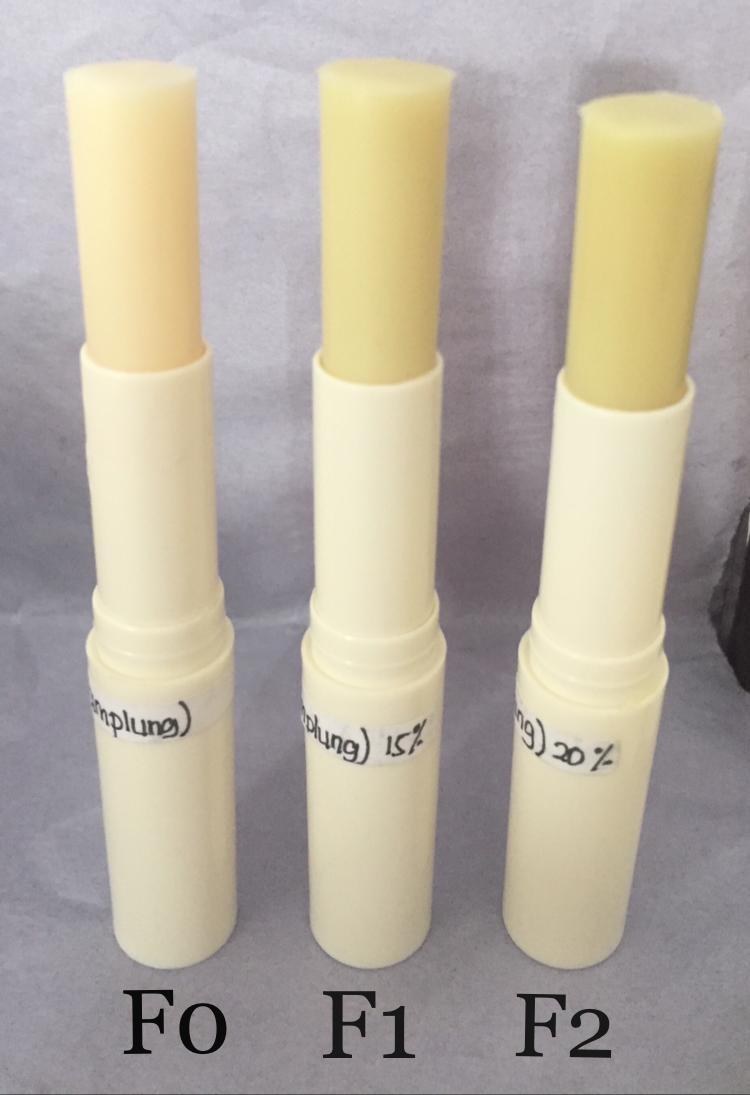 Keterangan: F0 : Sediaan lip balm tanpa minyak nyamplung  (Blanko)F1 : Sediaan lip balm dengan konsentrasi minyak nyamplung  15%F2 : Sediaan lip balm dengan konsentrasi minyak nyamplung  20%Lampiran 6.	Hasil Nilai pH Sediaan Lip Balm Selama 4 Minggu dengan 6 Kali Pengulangan Lampiran 7.	Hasil Pemeriksaan Suhu Lebur Sediaan Lip Balm Selama 4 Minggu dengan 6 Kali PengulanganLampiran 8.	Hasil   nilai   breaking   point   sediaan  lip  balm  selama 4 minggu dengan 6 Kali PengulanganLampiran 9. Bagan Alir (Flowsheet) Uji Efektivitas KelembabanLampiran 10. Surat Pernyataan Bersedia Menjadi Sukarelawan	Saya yang bertanda tangan di bawah ini:Nama 		:Umur		:Jenis kelamin	:Alamat 	:No.Telp/HP	:	Telah mendapat penjelasan secukupnya bahwa Bibir saya akan digunakan sebagai daerah yang akan diuji. Setelah mendapat penjelasan secukupnya tentang manfaat penelitian ini maka saya menyatakan SETUJU untuk ikut serta dalam penelitian Suka Ima Pakpahan dengan judul “Formulasi dan Evaluasi SediaanLip Balm Minyak Nyamplung  (Calophylluminophyllum L.)” Saya bersedia untuk mengikuti prosedur penelitian yang telah diterapkan.Persetujuan ini saya buat dengan penuh kesadaran dan tanpa paksaan dari pihak manapun. Demikian surat pernyataan ini dibuat untuk dapat dipergunakan sebagaimana mestinya.Medan,          Maret 2021Sukarelawan 						           Peneliti(..............................) 					          (Suka Ima Pakpahan)Lampiran 11.	Uji Efektivitas Kelembaban Terhadap Kulit Bibir Sukarelawan dengan Menggunakan Alat Skin Detector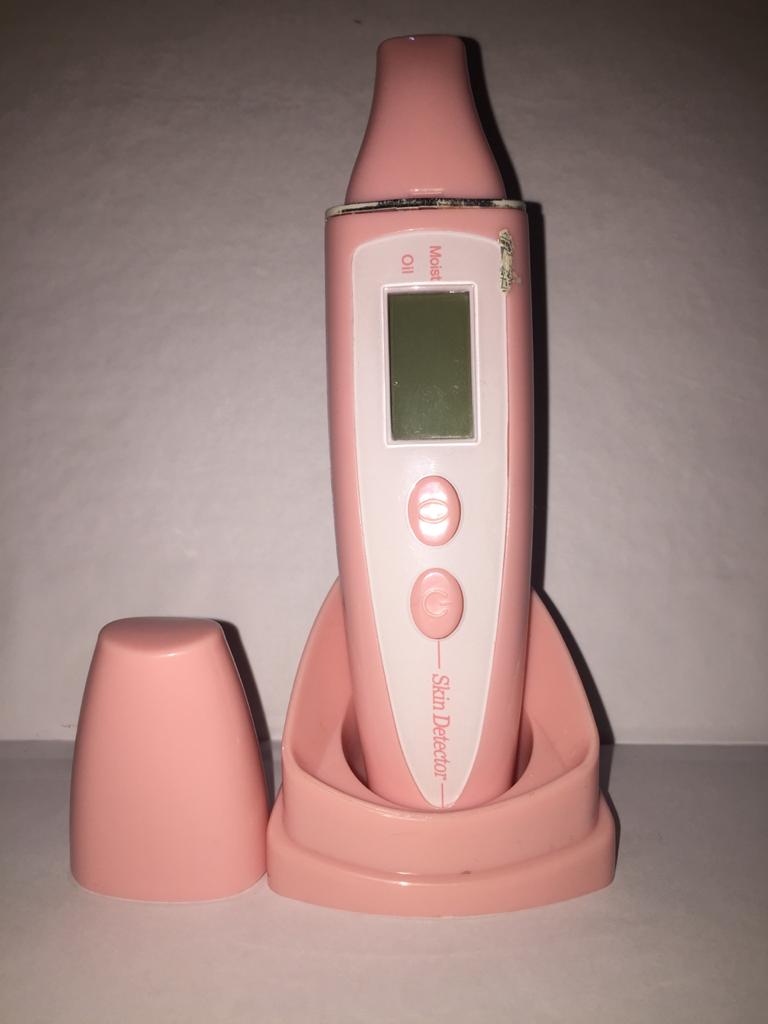 Alat yang digunakan Untuk Mengukur Kelembaban Kulit Bibir (Skin Detector)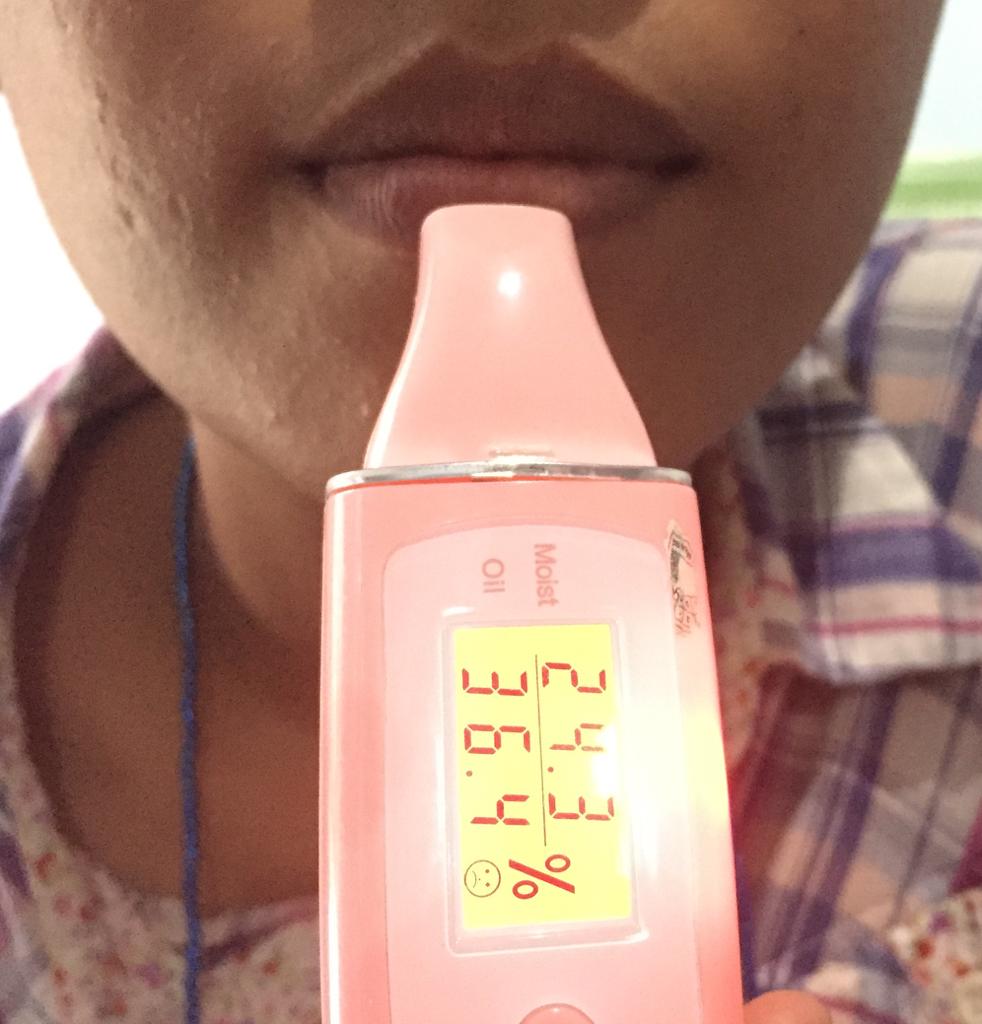 Pengukuran kulit  bibir sukarelawan dengan menggunakan alat Skin DetectorLampiran 12.	Hasil Nilai Kelembaban Kulit Bibir Sukarelawan Selama 4 Minggu Lampiran 13.	Kulit Bibir Sukarelawan Sebelum dan Sesudah Pemakaian Sediaan Lip BalmF0 : Sediaan lip balm blanko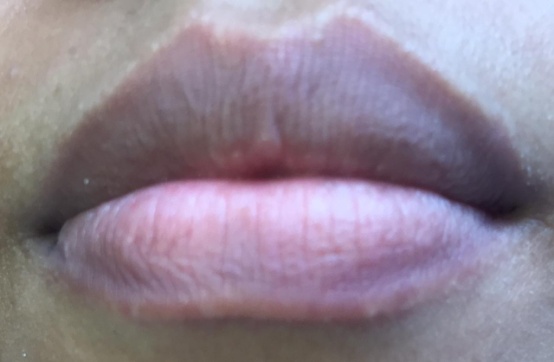 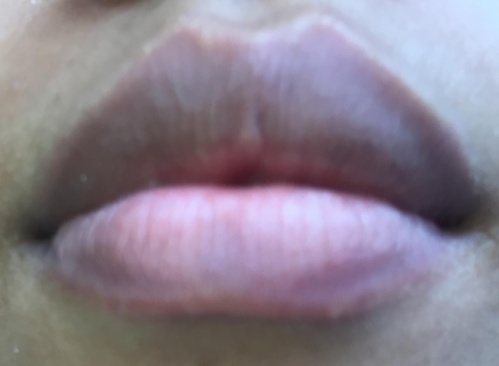         Sebelum pemakaian sediaan lip balm     Sesudah pemakaian sediaan lip balm						 selama 4 mingguF1 : Sediaan lip balm dengan konsentrasi minyak nyamplung 15%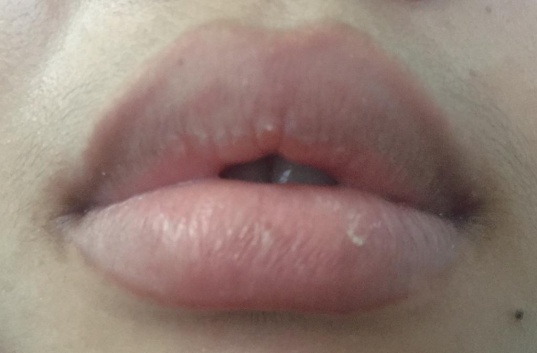 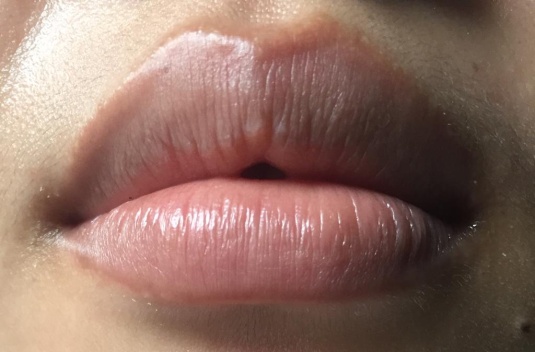       Sebelum pemakaian sediaan lip balm     	Sesudah pemakaian sediaan lip balm						selama 4 mingguF2 : Sediaan lip balm dengan konsentrasi minyak nyamplung  20%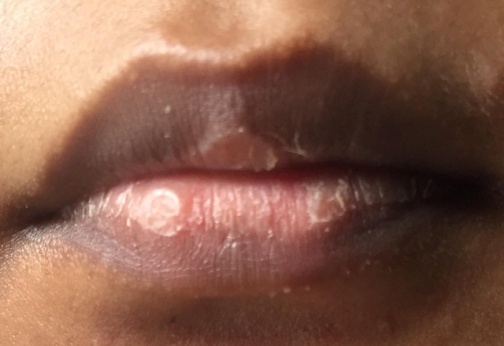 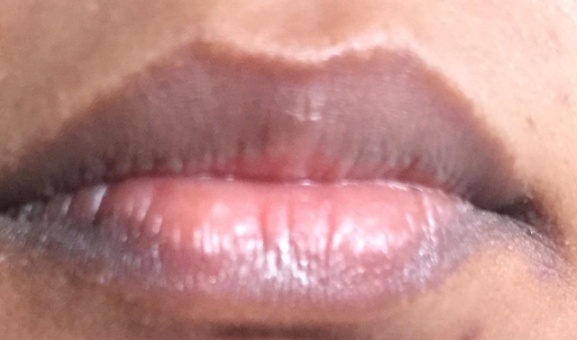      Sebelum pemakaian sediaan lip balm     	Sesudah pemakaian sediaan lip balm					Selama 4 mingguLampiran 14.	Hasil Analisa Statistik Data Kelembaban Kulit Bibir dengan Program SPSSLampiran 14. (Lanjutan)Lampiran 14. (Lanjutan)Lampiran 14. (Lanjutan)Lampiran 14. (Lanjutan)Lampiran 14. (Lanjutan)Lampiran 15. Produk Sediaan Lip Balm Minyak Nyamplung 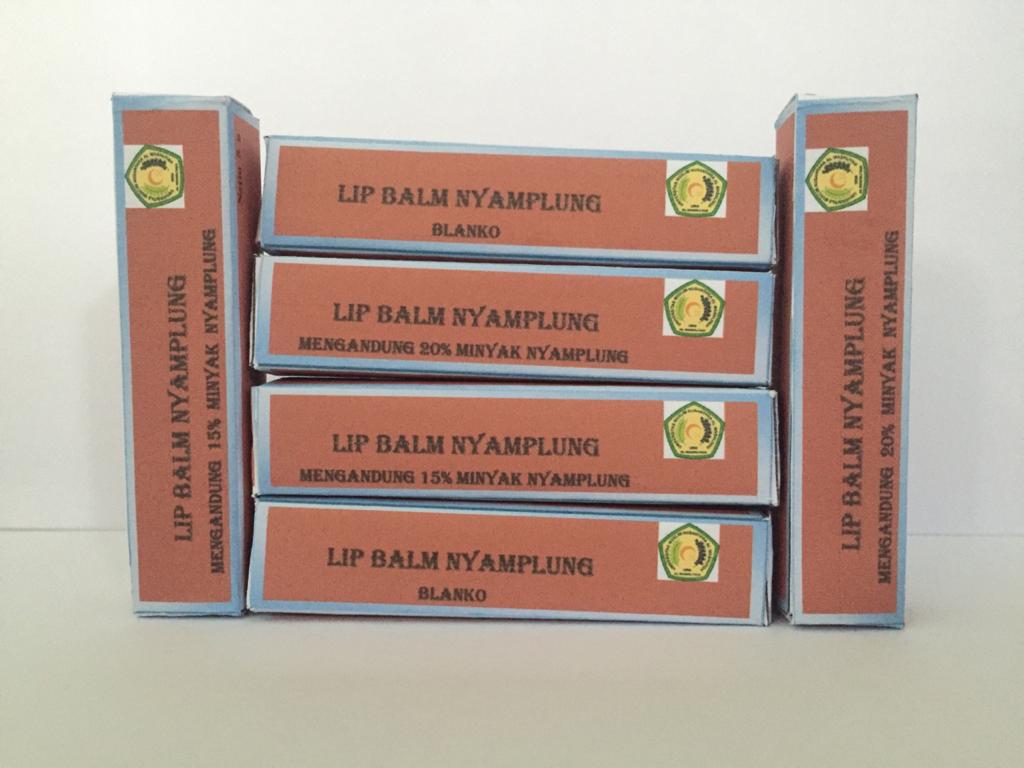 Keterangan: Lip balm yang sudah dikemas dalam kemasan dan sudah diberi etiket pengulanganNilai pH Nilai pH Nilai pH Nilai pH Nilai pH Nilai pH Nilai pH Nilai pH Nilai pH Nilai pH Nilai pH Nilai pH Nilai pH Nilai pH Nilai pH pengulanganMinggu 0Minggu 0Minggu 0Minggu 1Minggu 1Minggu 1Minggu 2Minggu 2Minggu 2Minggu 3Minggu 3Minggu 3Minggu 4Minggu 4Minggu 4pengulanganF0F1F2F0F1F2F0F1F2F0F1F2F0F1F215,35,155,35,155,35,155,45,155,35,1525,35,155,35,155,25,155,35,14,95,35,15,135,2555,35,155,25,15,15,3555,35,1545,3555,4555,3555,35,155,35555,25,14,95,35,155,35,155,35,155,24,94,965,35,155,35,14,95,35,155,3555,355pengulanganSuhu lebur Suhu lebur Suhu lebur Suhu lebur Suhu lebur Suhu lebur Suhu lebur Suhu lebur Suhu lebur Suhu lebur Suhu lebur Suhu lebur Suhu lebur Suhu lebur Suhu lebur pengulanganMinggu 0Minggu 0Minggu 0Minggu 1Minggu 1Minggu 1Minggu 2Minggu 2Minggu 2Minggu 3Minggu 3Minggu 3Minggu 4Minggu 4Minggu 4pengulanganF0F1F2F0F1F2F0F1F2F0F1F2F0F1F2152535452,553555253545253,554525354,525253,5545253545253,554525354525354352,5535452535452,5545452535452535445253,5545253,5545253,554525354525354552,5535452545452535452,5535452535465253,554,5525354,552,55354,552,55354525354pengulanganBreaking point  Breaking point  Breaking point  Breaking point  Breaking point  Breaking point  Breaking point  Breaking point  Breaking point  Breaking point  Breaking point  Breaking point  Breaking point  Breaking point  Breaking point  pengulanganMinggu 0Minggu 0Minggu 0Minggu 1Minggu 1Minggu 1Minggu 2Minggu 2Minggu 2Minggu 3Minggu 3Minggu 3Minggu 4Minggu 4Minggu 4F0F1F2F0F1F2F0F1F2F0F1F2F0F1F2134032030034032730037032030537032530737232530723403203023453203023703203023703203073773203073342320302342325302370322302370320302377327302434032230534032230537232230537032230537032230553423203003403203003703203003723203003723273056340320300340320307372320300372320300372325300pengulanganKelembaban kulit bibir (%)Kelembaban kulit bibir (%)Kelembaban kulit bibir (%)Kelembaban kulit bibir (%)Kelembaban kulit bibir (%)Kelembaban kulit bibir (%)Kelembaban kulit bibir (%)Kelembaban kulit bibir (%)Kelembaban kulit bibir (%)Kelembaban kulit bibir (%)Kelembaban kulit bibir (%)Kelembaban kulit bibir (%)Kelembaban kulit bibir (%)Kelembaban kulit bibir (%)Kelembaban kulit bibir (%)pengulanganMinggu 0Minggu 0Minggu 1Minggu 1Minggu 1Minggu 1Minggu 2Minggu 2Minggu 2Minggu 3Minggu 3Minggu 3Minggu 4Minggu 4Minggu 4pengulanganF0F1F2F0F1F2F0F1F2F0F1F2F0F1F2134,237,031,434,340,234,934,644,834,934,750,746,934,954,152,4222,926,431,423,129,734,223,433,934,223,737,446,023,940,251,4339,032,632,639,235,935,139,340,835,139,845,147,539,851,953,2424,335,432,124,938,135,925,241,835,925,346,047,725,552,054,7536,835,731,237,039,034,137,342,934,137,547,446,737,750,553,3626,431,731,626,634,234,226,939,634,227,243,546,334,547,054,5Tests of NormalityTests of NormalityTests of NormalityTests of NormalityTests of NormalityTests of NormalityTests of NormalityTests of NormalityFORMULAKolmogorov-SmirnovaKolmogorov-SmirnovaKolmogorov-SmirnovaShapiro-WilkShapiro-WilkShapiro-WilkFORMULAStatisticdfSig.StatisticdfSig.MINGGU 0F0.2286.200*.8876.304MINGGU 0F1.2226.200*.9016.381MINGGU 0F2.2546.200*.8826.277MINGGU 1F0.2336.200*.8946.337MINGGU 1F1.1916.200*.9326.596MINGGU 1F2.2756.175.8696.221MINGGU 2F0.2336.200*.8906.320MINGGU 2F1.2256.200*.9166.475MINGGU 2F2.2656.200*.8476.148MINGGU 3F0.2296.200*.8966.348MINGGU 3F1.2006.200*.9536.763MINGGU 3F2.1706.200*.9556.778MINGGU 4F0.2256.200*.8956.343MINGGU 4F1.2626.200*.8656.206MINGGU 4F2.2196.200*.9696.886a. Lilliefors Significance Correctiona. Lilliefors Significance Correctiona. Lilliefors Significance Correctiona. Lilliefors Significance Correctiona. Lilliefors Significance Correctiona. Lilliefors Significance Correctiona. Lilliefors Significance Correctiona. Lilliefors Significance Correction*. This is a lower bound of the true significance.*. This is a lower bound of the true significance.*. This is a lower bound of the true significance.*. This is a lower bound of the true significance.*. This is a lower bound of the true significance.*. This is a lower bound of the true significance.*. This is a lower bound of the true significance.*. This is a lower bound of the true significance.DescriptivesDescriptivesDescriptivesDescriptivesDescriptivesDescriptivesDescriptivesDescriptivesDescriptivesDescriptivesNMeanStd. DeviationStd. Error95% Confidence Interval for Mean95% Confidence Interval for MeanMinimumMaximumNMeanStd. DeviationStd. ErrorLower BoundUpper BoundMinimumMaximumMINGGU 0F0630.6006.90772.820023.35137.84922.939.0MINGGU 0F1633.1333.85631.574329.08637.18026.437.0MINGGU 0F2631.717.5307.216731.16032.27431.232.6MINGGU 0Total1831.8174.43041.044329.61334.02022.939.0MINGGU 1F0630.8506.82612.786723.68638.01423.139.2MINGGU 1F1636.1833.84161.568332.15240.21529.740.2MINGGU 1F2634.733.7062.288333.99235.47434.135.9MINGGU 1Total1833.9224.85381.144131.50836.33623.140.2MINGGU 2F0631.1176.77742.766924.00438.22923.439.3MINGGU 2F1640.6333.74951.530736.69844.56833.944.8MINGGU 2F2641.017.4708.192240.52341.51140.641.7MINGGU 2Total1837.5896.31771.489134.44740.73123.444.8MINGGU 3F0631.3676.82342.785624.20638.52723.739.8MINGGU 3F1645.0174.45571.819140.34149.69337.450.7MINGGU 3F2646.850.6626.270546.15547.54546.047.7MINGGU 3Total1841.0788.37751.974636.91245.24423.750.7MINGGU 4F0631.5506.76222.760624.45438.64623.939.8MINGGU 4F1649.2835.03252.054544.00254.56540.254.1MINGGU 4F2652.9831.0907.445351.83954.12851.454.7MINGGU 4Total1844.60610.67242.515539.29849.91323.954.7Test of Homogeneity of VariancesTest of Homogeneity of VariancesTest of Homogeneity of VariancesTest of Homogeneity of VariancesTest of Homogeneity of VariancesLevene Statisticdf1df2Sig.MINGGU 017.158215.000MINGGU 116.005215.000MINGGU 214.852215.000MINGGU 310.553215.001MINGGU 49.842215.002ANOVAANOVAANOVAANOVAANOVAANOVAANOVASum of SquaresdfMean SquareFSig.MINGGU 0Between Groups19.34329.672.462.639MINGGU 0Within Groups314.3421520.956MINGGU 0Total333.68517MINGGU 1Between Groups91.254245.6272.213.144MINGGU 1Within Groups309.2571520.617MINGGU 1Total400.51117MINGGU 2Between Groups377.4482188.7249.403.002MINGGU 2Within Groups301.0701520.071MINGGU 2Total678.51817MINGGU 3Between Groups858.8342429.41719.270.000MINGGU 3Within Groups334.2571522.284MINGGU 3Total1193.09117MINGGU 4Between Groups1575.0982787.54932.704.000MINGGU 4Within Groups361.2121524.081MINGGU 4Total1936.30917MINGGU 0MINGGU 0MINGGU 0Tukey HSDaTukey HSDaTukey HSDaFORMULANSubset for alpha = 0.05FORMULAN1F0630.600F2631.717F1633.133Sig..613Means for groups in homogeneous subsets are displayed.Means for groups in homogeneous subsets are displayed.Means for groups in homogeneous subsets are displayed.a. Uses Harmonic Mean Sample Size = 6.000.a. Uses Harmonic Mean Sample Size = 6.000.a. Uses Harmonic Mean Sample Size = 6.000.MINGGU 1MINGGU 1MINGGU 1Tukey HSDaTukey HSDaTukey HSDaFORMULANSubset for alpha = 0.05FORMULAN1F0630.850F2634.733F1636.183Sig..138Means for groups in homogeneous subsets are displayed.Means for groups in homogeneous subsets are displayed.Means for groups in homogeneous subsets are displayed.a. Uses Harmonic Mean Sample Size = 6.000.a. Uses Harmonic Mean Sample Size = 6.000.a. Uses Harmonic Mean Sample Size = 6.000.MINGGU 2MINGGU 2MINGGU 2MINGGU 2Tukey HSDaTukey HSDaTukey HSDaTukey HSDaFORMULANSubset for alpha = 0.05Subset for alpha = 0.05FORMULAN12F0631.117F1640.633F2641.017Sig.1.000.988Means for groups in homogeneous subsets are displayed.Means for groups in homogeneous subsets are displayed.Means for groups in homogeneous subsets are displayed.Means for groups in homogeneous subsets are displayed.a. Uses Harmonic Mean Sample Size = 6.000.a. Uses Harmonic Mean Sample Size = 6.000.a. Uses Harmonic Mean Sample Size = 6.000.a. Uses Harmonic Mean Sample Size = 6.000.MINGGU 3MINGGU 3MINGGU 3MINGGU 3Tukey HSDaTukey HSDaTukey HSDaTukey HSDaFORMULANSubset for alpha = 0.05Subset for alpha = 0.05FORMULAN12F0631.367F1645.017F2646.850Sig.1.000.783Means for groups in homogeneous subsets are displayed.Means for groups in homogeneous subsets are displayed.Means for groups in homogeneous subsets are displayed.Means for groups in homogeneous subsets are displayed.a. Uses Harmonic Mean Sample Size = 6.000.a. Uses Harmonic Mean Sample Size = 6.000.a. Uses Harmonic Mean Sample Size = 6.000.a. Uses Harmonic Mean Sample Size = 6.000.MINGGU 4MINGGU 4MINGGU 4MINGGU 4Tukey HSDaTukey HSDaTukey HSDaTukey HSDaFORMULANSubset for alpha = 0.05Subset for alpha = 0.05FORMULAN12F0631.550F1649.283F2652.983Sig.1.000.414Means for groups in homogeneous subsets are displayed.Means for groups in homogeneous subsets are displayed.Means for groups in homogeneous subsets are displayed.Means for groups in homogeneous subsets are displayed.a. Uses Harmonic Mean Sample Size = 6.000.a. Uses Harmonic Mean Sample Size = 6.000.a. Uses Harmonic Mean Sample Size = 6.000.a. Uses Harmonic Mean Sample Size = 6.000.